Please return to volunteer@beateatingdisorders.org.uk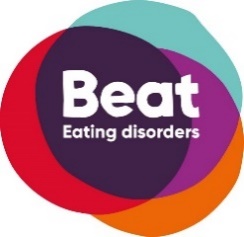 Admin Volunteer Application FormAbout You With reference to the Volunteer Role Description, please indicate your availability.Volunteers’ wellbeing is really important to us.We ask that all volunteers with personal experience of an eating disorder have been in a stable recovery and have not engaged in any eating disorder behaviours for at least a year. If you received treatment for your eating disorder we ask that you were discharged from eating disorder services over a year ago. Have you ever personally experienced and eating disorder?How many years have you been in recovery or recovered for?Please briefly detail your experiences of having an eating disorder an recovering.Please can you provide us with two references who can comment on your suitability for the volunteer role? Reference 1:Reference 2:Thank You.Please return to volunteer@beateatingdisorders.org.uk First NameLast NameEmail AddressPhone NumberAddressPostcodeWhy are you interested in volunteering in this role?Please give details on how your skills and experience match the requirements of the volunteer role descriptionPlease take each of the points on the person specification (see role description) and, using each as a sub-heading in the application form, demonstrate how they meet the requirements of the role.Full NameEmail AddressPhone NumberRelation to youi.e. Boss, friend  How long has this person known you Full NameEmail AddressPhone NumberRelation to youi.e. Boss, friend  How long has this person known you 